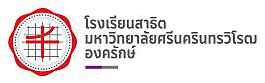 รายชื่อผู้มีสิทธิ์เข้าพักหอพักโรงเรียนสาธิตมหาวิทยาลัยศรีนครินทรวิโรฒ องครักษ์ 
ภาคเรียนที่ 2 ปีการศึกษา 2565กำหนดการรายงานตัวเข้าหอพัก โรงเรียนสาธิตมหาวิทยาลัยศรีนครินทรวิโรฒ องครักษ์วันอาทิตย์ที่ 20 พฤศจิกายน 2565 เวลา 10.00 – 15.00 น.หมายเหตุ: *  รับประทานอาหารเย็น เวลา 17.00 น.                ** กำหนดการอาจมีการเปลี่ยนแปลงตามความเหมาะสมรายการสิ่งที่ต้องเตรียมสำหรับการเข้าพัก และสิ่งที่ไม่อนุญาตให้นำเข้าหอพัก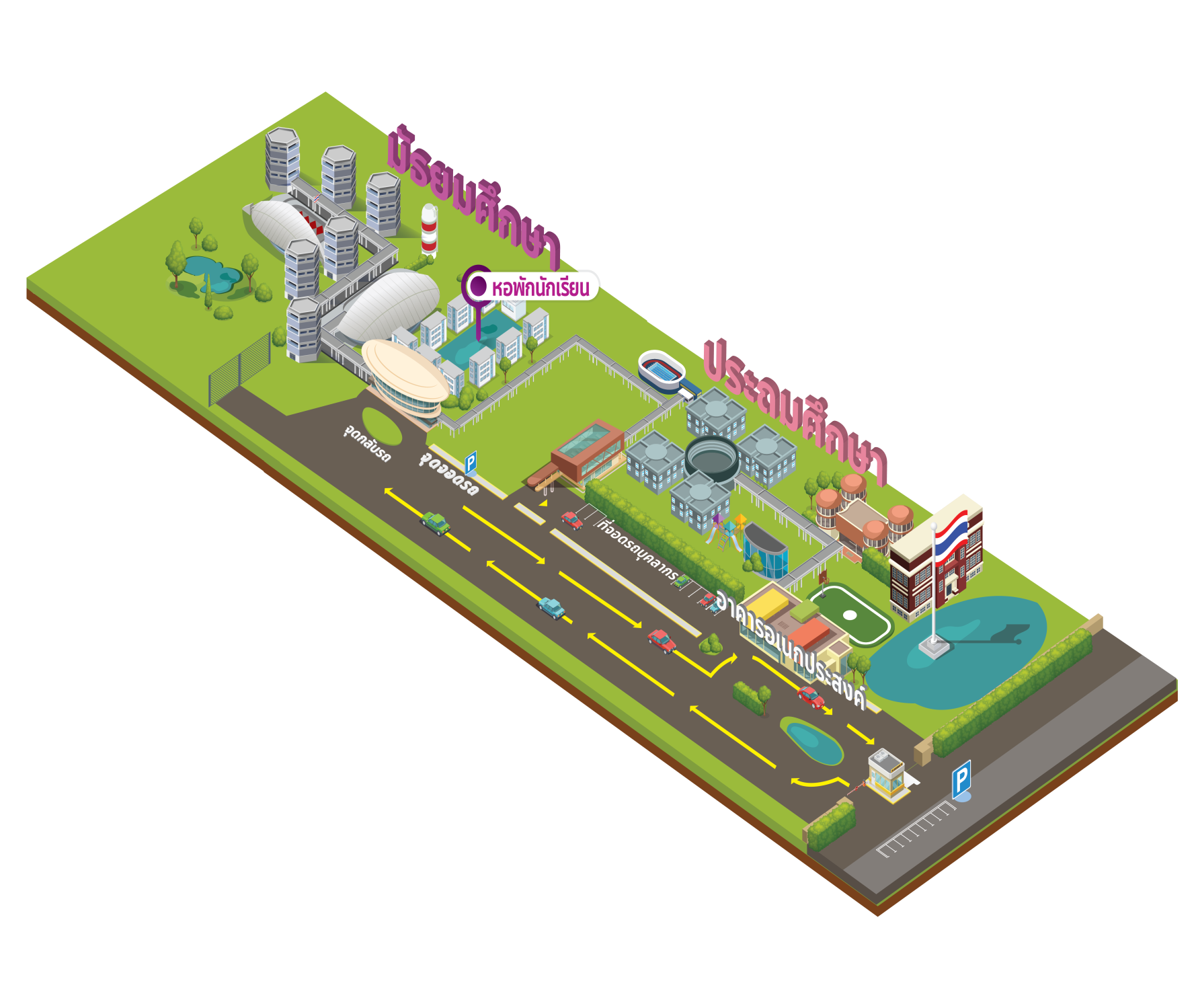 ลำดับที่ชื่อ – นามสกุลอาคารระดับชั้น1นางสาวพิชญาภา               หมดจดCloud 001มัธยมศึกษาปีที่ 62นางสาวอภาวิฎา                นิ่มงามCloud 002มัธยมศึกษาปีที่ 43นางสาวณัชชา                   เขมาปทุมศักดิ์Cloud 003มัธยมศึกษาปีที่ 54นางสาวสิตาภัทร                ณ ระนองCloud 004มัธยมศึกษาปีที่ 55นางสาวณัฏฐ​ต​วัน​               บุญ​ชู​Cloud 007มัธยมศึกษาปีที่ 46นางสาวลภัสรดา                นาบำรุงCloud 008มัธยมศึกษาปีที่ 47เด็กหญิงวรกาญจน์ฎา          เอี่ยมรอดCloud 009มัธยมศึกษาปีที่ 18นางสาววชิรญาณ์               ภูมิชาติCloud 010มัธยมศึกษาปีที่ 49นางสาวญากานดา              วิจิตรกาญจน์Cloud 011มัธยมศึกษาปีที่ 410นางสาวญาดากาน              วิจิตรกาญจน์Cloud 012มัธยมศึกษาปีที่ 411เด็กหญิงขวัญขิณีย์              วังวลCloud 013มัธยมศึกษาปีที่ 112นางสาวกัญจนพร               อุฬารวิริโยCloud 014มัธยมศึกษาปีที่ 513นางสาวข้าวขวัญ                ไข่ทาCloud 015มัธยมศึกษาปีที่ 514นางสาวจุฑารัตน์                ปั้นทิมCloud 016มัธยมศึกษาปีที่ 415นางสาวชวัลลักษณ์             เล็กรัตน์Cloud 018มัธยมศึกษาปีที่ 416เด็กหญิงศรัณยา                นพรุจชโนดมCloud 021มัธยมศึกษาปีที่ 117นางสาวร่มชนก                 มาตยคุณณ์Cloud 023มัธยมศึกษาปีที่ 518นางสาวเบญจวีณ์               สุธีอรุณวิทย์Rain 001มัธยมศึกษาปีที่ 519นางสาวบัณฑิตา                อธิคมสัญญาRain 002มัธยมศึกษาปีที่ 420นางสาวจินต์ศุจี                 ฉินศิริเศรษฐRain 003มัธยมศึกษาปีที่ 421นางสาวเบญญาภา             บุญวงศ์Rain 006มัธยมศึกษาปีที่ 422นางสาวณัฏฐิยา                 ศรีสวัสดิ์Rain 007มัธยมศึกษาปีที่ 523นางสาวกัญญาพัชร             พนมเชื้อRain 008มัธยมศึกษาปีที่ 424เด็กหญิงภาวิดา                พรมเขียวRain 009มัธยมศึกษาปีที่ 125เด็กหญิงวีร์สุดา                บุญสาลีพิทักษ์Rain 011มัธยมศึกษาปีที่ 126นางสาวกัญญาณัฐ             เฉิดผลRain 012มัธยมศึกษาปีที่ 527นางสาวกชพรรณ              อัมพรายน์Rain 013มัธยมศึกษาปีที่ 628นางสาวบุญฑิญา               ปัสสุวรรณRain 014มัธยมศึกษาปีที่ 429นางสาวมนัสวีร์                 รังษีRain 016มัธยมศึกษาปีที่ 430นางสาวปวริศา                 อภิบาลศรีRain 017มัธยมศึกษาปีที่ 431นางสาวกัญญ์รัฎฎา            ศุภผลRain 018มัธยมศึกษาปีที่ 532นางสาวบุญฑิตา                ปัสสุวรรณRain 019มัธยมศึกษาปีที่ 433นางสาวอังศวีร์                 ลิ้มอานันต์Rain 020มัธยมศึกษาปีที่ 434เด็กหญิงปราณิสา              เรืองอุไรRain 021มัธยมศึกษาปีที่ 135นางสาวสุพิชฌาย์              จังอินทร์Rain 022มัธยมศึกษาปีที่ 436นางสาวกันต์กนกพร          ภาคีอิสระRain 023มัธยมศึกษาปีที่ 537นางสาวชุติกาญจน์            นามจิรโชติSky  001มัธยมศึกษาปีที่ 638เด็กหญิงชลิดา                 กฤษณปาณีSky  002มัธยมศึกษาปีที่ 139นางสาววรรณศิริ              คงสมนึกSky  004มัธยมศึกษาปีที่ 440เด็กหญิงภัคจิรา               เเสงภู่วงษ์Sky  006มัธยมศึกษาปีที่ 441เด็กหญิงณัชชาอร             ปิ่นทอง	Sky  007มัธยมศึกษาปีที่ 142นางสาวพิชญาภัค              ชั่งสีSky  009มัธยมศึกษาปีที่ 443นางสาวณัฐวดี                 พันธ์พาห์Sky  010มัธยมศึกษาปีที่ 444นางสาวศรัณย์รัชต์            วรรณนิกูลSky  011มัธยมศึกษาปีที่ 545นางสาวญาณิศา               พรรณรายSky  012มัธยมศึกษาปีที่ 446นายดีจิตต                      จยาวรรณStorm 001มัธยมศึกษาปีที่ 547เด็กชายอชิระ                  ยั่งยืนStorm 002มัธยมศึกษาปีที่ 148นายศรัณยพงษ์                สายวงศ์Storm 003มัธยมศึกษาปีที่ 549นายพัศพล                     เสนาจันทร์Storm 006มัธยมศึกษาปีที่ 450เด็กชายพงศ์ศรัณย์            สุขวงศ์Storm 007มัธยมศึกษาปีที่ 151เด็กชายฌินมนต์               บุญประคองStorm 008มัธยมศึกษาปีที่ 252เด็กชายมัชเฌ                  กรประดิษฐ์ศิลป์Storm 009มัธยมศึกษาปีที่ 153นายฉัฏฐิราช                   รงค์ภักดีStorm 010มัธยมศึกษาปีที่ 454เด็กชายพีระพัฒน์             สุขวิวัฒน์กุลStorm 011มัธยมศึกษาปีที่ 255เด็กชายศตคุณ                 หลำบางช้างStorm 013มัธยมศึกษาปีที่ 156เด็กชายจิรพนธ์                บุญสาลีพิทักษ์Storm 015มัธยมศึกษาปีที่ 357นายอาวิษกรณ์                 ตั้งประดิษฐ์ชัยStorm 017มัธยมศึกษาปีที่ 558นายณัฐพงศ์                     วิทยาภิมัณฑน์Storm 019มัธยมศึกษาปีที่ 559เด็กชายปริพล                  วรทัตกิตติกุลStorm 020มัธยมศึกษาปีที่ 160นายพิชญ์เชษฐ์                 จันทร์ติ๊บStorm 023มัธยมศึกษาปีที่ 5เวลากำหนดการ10.00 – 15.00 น.ลงทะเบียนรายงานตัว ตรวจสอบรายชื่อและเอกสาร เตรียมเอกสาร/หลักฐาน ดังนี้     1. สำเนาบัตรประจำตัวประชาชนผู้ปกครอง          จำนวน 1 ฉบับ     2. สำเนาบัตรประจำตัวประชาชนนักเรียน            จำนวน 1 ฉบับ     3. รูปถ่ายผู้ปกครอง                                      จำนวน 1 รูป     4. รูปถ่ายนักเรียน                                        จำนวน 1 รูป     5. ใบรับรองแพทย์                                        จำนวน 1 ฉบับ     5. หลักฐานการชำระค่าธรรมเนียม10.00 – 15.00 น.สแกนใบหน้านักเรียน10.00 – 15.00 น.นักเรียนเข้าห้องพัก (ผู้ปกครองส่งนักเรียนโดยอยู่ภายในอาคารได้ถึงเวลา 16.00 น.)16.00 – 17.00 น.ปฐมนิเทศ ณ  สำนักงานหอพักรายการสิ่งที่ต้องเตรียมสิ่งที่ไม่อนุญาตให้นำเข้าหอพัก ผ้าปูที่นอนขนาด 3.5 ฟุต ผ้าห่มและหมอน เสื้อผ้า อุปกรณ์การเรียน ของใช้ส่วนตัว ผ้าเช็ดตัว อุปกรณ์ทำความสะอาดและถังขยะในห้อง เครื่องใช้ไฟฟ้า เช่น ตู้เย็น ไมโครเวฟ เตารีด โทรทัศน์ กระติกน้ำร้อน หม้อ/กระทะไฟฟ้า หม้อหุงข้าว ยาเสพติด บุหรี่ สุรา ของมึนเมา สิ่งผิดกฎหมาย สัตว์เลี้ยงทุกชนิด รถยนต์และรถจักรยานยนต์กรณีนำส่งอาหารและสิ่งของเครื่องใช้ กำหนดให้ฝากส่งที่จุดรับ – ส่งของ ณ สำนักงานหอพักกรณีนำส่งอาหารและสิ่งของเครื่องใช้ กำหนดให้ฝากส่งที่จุดรับ – ส่งของ ณ สำนักงานหอพัก